Правила поведінки під час повітряної тривоги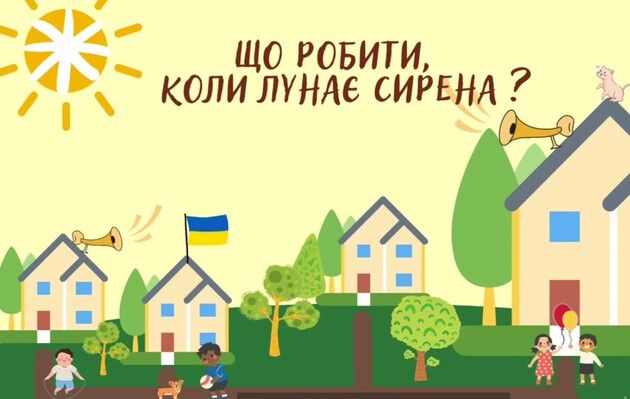 У будівлі: взяти тривожний рюкзак;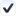  зайти в укриття (це може бути підвальне приміщення чи паркінг); якщо немає спеціального укриття, потрібно спуститися на нижчі поверхи будівлі та обрати безпечне місце (подалі від вікон). У квартирі: важливо знайти місце за тримальною стіною (найчастіше це біля вхідних дверей); у жодному випадку не підходити до вікон; сісти на підлогу; накрити тіло й голову ковдрою чи іншими речами.У потязі: нахилитися нижче рівня вікон і закрити голову руками.На вулиці: зайти в найближче укриття (часто в містах є позначки «укриття» або маршруту до нього). Якщо немає змоги знайти найближче укриття, то важливо: триматися на відстані від магазинів із вітринами; лягти на землю біля високого бордюру, бетонних блоків; закрити голову руками.Якщо ви почули вибухи, залишайтеся в безпечному місці, не підходьте до вікон. не фотографуйте/не знімайте місце обстрілів. не виходьте з укриття раніше ніж за 10 хвилин після відбою повітряної тривоги.